МУНИЦИПАЛЬНОЕ БЮДЖЕТНОЕ  ОБЩЕОБРАЗОВАТЕЛЬНОЕ УЧРЕЖДЕНИЕЛЕНИНСКАЯ      СРЕДНЯЯ    ОБЩЕОБРАЗОВАТЕЛЬНАЯ     ШКОЛАул. Школьная, д. 5, п Долотинкателефон:  ( 86385) 39-1-41,                                                                                     факс: ( 86385) 39-1-41 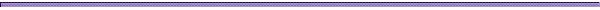 Рассмотрено:                                                                                                   Утверждаю:                на    заседании                                                                                     Приказ № 68  от 26. 02.2015г педагогического совета                                                                                _______________№ 6  от   26.02.2015г                                                                      директор школы Т В ГоловковаПредседатель   ____       Т В Головкова                                                                                                     Положениеоб учёте посещаемости учебных занятий обучающимисяМБОУ Ленинской СОШ1.Общие положения1.1. Положение о порядке учёта посещаемости учебных занятий (далее – настоящее Положение), разработано в целях повышения эффективности профилактической работы по предупреждению уклонения несовершеннолетних от учёбы для обеспечения обязательности общего образования     
1.2. Настоящее Положение составлено на основании Закона РФ «Об основах системы профилактики безнадзорности и правонарушений несовершеннолетних» от 24.06.1999г. № 120-ФЗ.
1.3. Настоящее Положение устанавливает требования к организации учёта посещаемости обучающимися учебных занятий, осуществлению мер по профилактике пропусков, препятствующих получению общего образования, и является обязательным для всех сотрудников, учащихся и родителей или лиц их заменяющих.
2. Основные понятия, используемые для ведения учёта посещаемости учебных занятий.
2.1. Учебные занятия – обязательные для посещения занятия, проведение которых регламентировано годовым календарным графиком образовательного учреждения, его учебным планом и расписанием. 
2.2. Учебный день – часть календарного дня, установленного годовым календарным графиком и расписанием для проведения учебных занятий. 
2.3. Учебная неделя – часть календарной недели, состоящая из учебных дней.
2.4. Опоздание на учебное занятие – прибытие на учебное занятие после начала и до истечения половины времени, отведённого на его проведение.
2.5. Систематическое опаздывание – опаздывание на учебные занятия в течение половины и более учебных дней недели. 
2.6. Пропуск учебного занятия – отсутствие на занятии в течение более, чем половины времени, отведённого на его проведение. 
2.7. Пропуск учебного дня – отсутствие в течение учебного дня более ,чем на половине учебных занятий. 
2.8. Пропуск учебной недели – пропуск в течение учебной недели более , чем половины учебных дней. 
2.9. Непосещение – отсутствие на учебном занятии (в течение учебного дня, учебной недели) на протяжении всего отведённого на его проведение времени. 
2.10. Опоздание, пропуск, непосещение учебного занятия (дня, недели) по уважительной причине – отсутствие в течение выше названного учебного времени: в связи с медицинскими показаниями; обстоятельствами чрезвычайного, непредвиденного характера; по согласованию с педагогическим работником на основании личного мотивированного обращения учащегося, письменного заявления родителей (законных представителей), документов из других учреждений и организаций; с разрешения руководителя образовательного учреждения. 
2.11.Опоздание, пропуск, непосещение учебного занятия (дня, недели) без уважительной причины – отсутствие в течение выше названного учебного времени в связи с обстоятельствами или основаниями, не попадающими под п. 2.10 настоящего Положения. 
 
3. Организация учёта посещаемости учебных занятий.
3.1. Учёт посещаемости учебных занятий ведётся на уровне каждого обучающегося, на уровне класса, на уровне образовательного учреждения.
3.2. Учёт посещаемости на уровне каждого обучающегося (персональный учёт) осуществляется на всех учебных занятиях посредством фиксирования в классном журнале опозданий, пропусков и непосещений занятий, допущенных обучающимися 
3.3. Учёт посещаемости на уровне класса осуществляется ежедневно и заключается в следующем: 
1) фиксирование всех допущенных учащимися в течение учебного дня опозданий  и пропусков занятий  в «Дневнике учёта посещаемости», хранящемся в классе; 
2) фиксирование всех допущенных обучающимися в течение учебного дня пропусков, непосещений посредством фиксирования в «Сводной ведомости посещаемости» классного журнала;
3) установлении их причин и осуществлении мер по устранению условий, препятствующих получению образования.
3.4. Учёт на уровне образовательного учреждения осуществляется еженедельно и заключается в следующем: 
1) заполнение журнала  учёта посещаемости учебных занятий 
2) обработки статистических сведений,
3) организации профилактических мероприятий по обеспечению обязательности получения общего образования всеми обучающимися:
4) по завершении первого учебного дня после каникул готовится персонифицированная информация об учащихся, не приступивших к учёбе по уважительной причине и без уважительной причины по форме 1 (Приложение 1), 
5) ежедневно в течение недели после каникул готовится статистическая информация об изменениях в количестве выше названных категорий обучающихся; 
6) по окончании каждой учебной недели обобщаются статистические сведения о количестве обучающихся в образовательном учреждении, о числе систематически опаздывающих, пропускающих учебные занятия по болезни, не приступивших к учёбе, не посещающих образовательное учреждение и пропускающих половину и более учебных занятий без уважительной причины; 
7) на основе выше названных сведений составляются карты персонифицированного учёта несовершеннолетних и семей, находящихся в социально опасном положении, определяются меры по устранению причин и условий, способствующих снижению мотивации к учёбе и пропускам занятий, разрабатываются и реализуются индивидуальные программы социально-педагогической работы с учащимися, уклоняющимися от учебных занятий; 
8) по окончании каждой четверти в течение всего учебного года обобщаются сведения об обучающихся, не приступивших к учёбе, не посещающих образовательное учреждение и пропускающих половину и более учебных занятий без уважительной причины, оценивается эффективность профилактических мероприятий, уточняются соответствующая база данных и планы индивидуальной работы с выше названными обучающимися. 
4. Ответственность за ведение учёта и предоставление сведений о посещаемости учебных занятий.
4.1. Ответственными за ведение персонального учёта посещаемости учебных занятий на уровне каждого обучающегося (персональный учёт) являются преподаватели, ведущие урок в классе. 
4.2. Ответственными за ведение персонального учёта посещаемости учебных занятий на уровне класса и заполнение  журнала учёта по школе являются классные руководители. 
4.3. Ответственными за сбор персонифицированной информации об учащихся, не приступивших к учёбе по уважительной причине и без уважительной причины является заместитель директора по воспитательной работе.
4.4. Ответственным за ведение персонального учёта посещаемости учебных занятий на уровне школы является заместитель директора по учебной работе. 
4.5. Ведущий персональный учёт посещаемости несёт ответственность за своевременность занесения в соответствующие документы сведений об опозданиях, пропусках и непосещениях обучающихся по окончании каждого учебного занятия. 
4.6. Ведущий учёт посещаемости по классу несёт ответственность: 
1) за достоверность данных об общем количестве опозданий, пропусков, непосещений каждого обучающегося и доведение этих сведений до их родителей (законных представителей); 
2) за оперативность установления причин нарушения посещаемости и осуществление мер по их устранению и предупреждению; 
3) за своевременность оформления и предоставления сведений о посещаемости учебных занятий по требованию должностных лиц; 
4) за конфиденциальность информации личного характера. 
4.7. Ведущий учёт посещаемости по школе несёт ответственность: 
1) за оформление и сохранность  журнала учёта посещаемости учебных занятий, 
2) за обеспечение оперативности установления причин нарушения посещаемости и осуществления мер по их устранению и предупреждению; 
3) за достоверность статистической информации, наличие и полноту баз данных об учащихся, не приступивших к учёбе, не посещающих образовательное учреждение и пропускающих половину и более учебных занятий без уважительной причины, систематически опаздывающих и пропускающих учебные занятия по болезни; 
4) за своевременность предоставления выше названных документов по требованию должностных лиц. 
 
5. Оформление и предоставление сведений о посещаемости учебных занятий.
5.1. Системность и преемственность ведения учёта посещаемости учебных занятий обеспечивается совокупностью документов, баз данных и форм отчётности.
1)классный  журнал
2) дневник учета посещаемости; 
5.2. На уровне школы данная совокупность представляет собой: 
1) базы данных: об учащихся, не приступивших к учёбе, не посещающих образовательное учреждение и пропускающих половину и более учебных занятий без уважительной причины, систематически опаздывающих и пропускающих учебные занятия по болезни;
2) журнал учёта посещаемости учебных занятий.
5.3. Все выше названные документы, базы данных и формы отчётности выполняют специальные функции, отличаются способами размещения информации и имеют свои сроки представления.
5.4. Классные журналы используются для фиксирования допущенных учащимися опозданий, пропусков, непосещений и содержат сведения для занесения в электронный журнал учёта посещаемости учебных занятий образовательного учреждения.
5.5. Электронный журнал учёта посещаемости является основанием для анализа состояния организационных и психолого-педагогических условий образовательного процесса, средством контроля над получением общего образования каждым обучающимся, служит для выявления учащихся, оказавшихся в социально-опасном положении, и содержит сведения для занесения в журнал учёта посещаемости образовательных учреждений. 
5.6. Отметки о нарушении посещаемости учебных занятий заносятся в электронный журнал учёта посещаемости образовательного учреждения по окончании каждой учебной недели в обобщенном виде. 
5.7. Обобщённая информация о нарушении посещаемости учебных занятий рассматривается еженедельно на совещаниях при директоре школы, при заместителе директора, на Совете профилактики с целью принятия оперативных решений в отношении учащихся, допускающих нарушения посещаемости учебных занятий.
6. Права и обязанности учащихс	я
6.1. Обучающийся имеет право:
1) предъявлять документы, объясняющие причины отсутствия на учебных занятиях;
2) участвовать лично или через родителей (лиц, их заменяющих) в рассмотрении вопросов посещаемости и пропусков занятий;
6.2. Обучающийся обязан:
1) посещать учебные занятия согласно учебному плану и расписанию учебных занятий;
2) выполнить письменную зачётную работу по каждому пропущенному без уважительной причины учебному занятию, включенному в учебный план школы или в индивидуальный учебный план учащегося в срок не более 3 учебных дней после пропущенного занятия.
Рекомендации  классному руководителю по работе с несовершеннолетними, непосещающими или систематически пропускающими по неуважительным причинам занятия в школе
1. Завести тетради – карточки на обучающихся, пропускающих школу по неуважительным причинам.
2. Ежедневно вести дневник педагогических наблюдений. Накопительный материал: характеристика ученика, акты обследования семей, сведения о пропусках занятий, нарушении Устава школы и правил поведения обучающихся.
3. Систематически вести учет индивидуальных профилактических мероприятий в отношении несовершеннолетних и их семей.
4. Ежедневно следить за посещаемостью занятий обучающимися.
5. Ставить в известность родителей о пропусках занятий в тот же день.
6. Каждый месяц заслушивать обучающихся, пропускающих занятия по неуважительным причинам на классных собраниях, заседаниях родительского комитета. При необходимости приглашать на Совет профилактики безнадзорности и правонарушений.
7. Организовать работу родительской общественности с обучающимися, пропускающими занятия без уважительной причины.
8. Организовать работу самоуправления в классе. Членам комитета дисциплины и порядка поручить индивидуальное шефство за обучающимися, пропускающими занятия без уважительной причины.
9. По итогам четверти предоставить информацию о пропусках уроков обучающихся в школьный банк данных.
10. Не подчеркивать проступки, воспитывать на положительных примерах.
11. Не использовать нравоучений. В перевоспитании решающим является личный пример учителя, внимание к ребенку, умение радоваться успехам ребенка.
12. Вовлекать в трудовую деятельность, серьезные дела, исполнение общественных поручений.
13. Вовлекать подростков в кружки, секции, контролировать их посещение.
14. Поддерживать тесную связь с комиссией по делам несовершеннолетних.


